ΑΝΑΚΟΙΝΩΣΗ ΤΕΝΙΣΕ.Μ.Π.  2019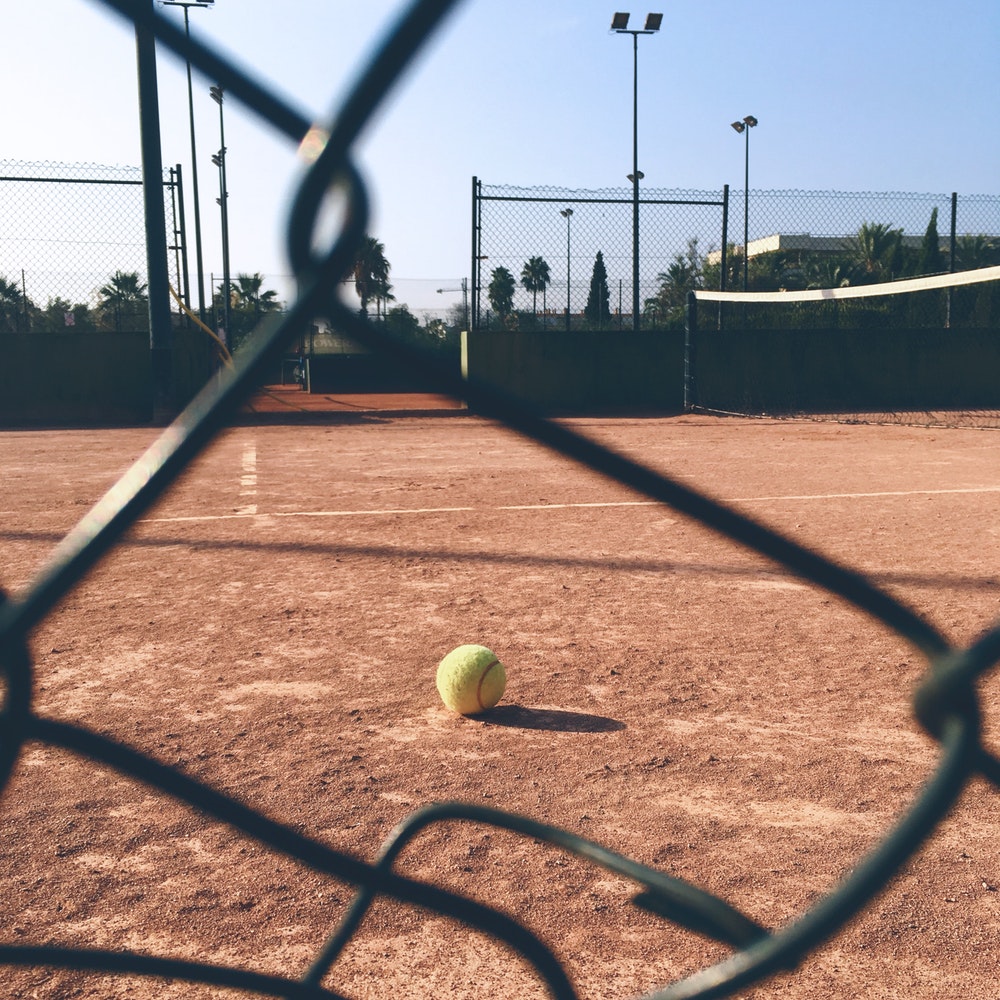 Όσοι φοιτητές-τριες επιθυμούν να παρακολουθήσουν μαθήματα Τένις (τμήματα αρχαρίων-μεσαίων και προχωρημένων), τα οποία διεξάγονται στο Αθλητικό Κέντρο του Ε.Μ.Π., να προσέλθουν στη γραμματεία για να δηλώσουν συμμετοχή.Οι εγγραφές θα γίνονται καθ’όλη τη διάρκεια του ακαδημαϊκού έτους 2019.Υπεύθυνη Καθ. Φυσ. Αγωγής: Α. ΣούλιουTηλ. επικοινωνίας: 210 7722136Email: asouliou@gmail.com Zωγράφου, 18 Φεβρουαρίου 2109